ŚWIĘTO SZKOŁY W ZESPOLE SZKÓŁ ZAWODOWYCH NR 5 WE WROCŁAWIUTradycją Zespołu Szkół Zawodowych nr 5 we Wrocławiu stały się obchody Święta Szkoły corocznie przypadające w ostatni piątek września. W tym roku Święto Szkoły rozpoczęło się 
30 września 2016 r. mszą świętą w intencji całej społeczności szkolnej oraz pracodawców szkolących uczniów. Dalszą  część  uroczystości  stanowiły ślubowanie uczniów klas pierwszych, pasowanie 
na adeptów sztuki rzemieślniczej oraz podsumowanie ogólnopolskiego konkursu „Zwykli ludzie wielkimi bohaterami”.  W uroczystości wzięli udział m. in. przedstawiciele Kuratorium Oświaty we Wrocławiu, Dolnośląskiej Izby Rzemieślniczej, Cechu Rzemiosł Budowlanych, Dolnośląskiego Cechu Piekarzy i Cukierników,  Dolnośląskiego Cechu Rzemiosł Metalowych i Motoryzacyjnych, Cechu Rzemiosł Odzieżowych i Włókienniczych, Wrocławskiego Centrum Doskonalenia Nauczycieli, Dolnośląskiego Ośrodka Doskonalenia Nauczycieli,  związków zawodowych i innych instytucji oraz wielu rodziców uczniów. Swoją obecnością zaszczycili Szkołę również nauczyciele i uczniowie ze szkół w Rzeszowie, Golubiu-Dobrzyniu i Łodzi,
 z których pochodzili zwycięzcy wspomnianego wyżej Konkursu. Po wprowadzeniu sztandarów Zespołu Szkół Zawodowych nr 5, Dolnośląskiej Izby Rzemieślniczej oraz dolnośląskich cechów i odśpiewaniu hymnu nastąpiła ceremonia ślubowania na sztandar Szkoły. Po oficjalnym rozpoczęciu uroczystości przez dyrektor Szkoły panią Czesławę Gersztyn uczniowie klas pierwszych złożyli uroczyste ślubowanie. W tym roku szkolnym do ślubowania przystąpiło osiem klas pierwszych.  Ślubowanie to niezwykle ważny moment dla Szkoły i dla uczniów klas pierwszych. Od tego bowiem dnia stają się pełnoprawnymi członkami szkolnej społeczności i przysięgają wierność wartościom ważnym w perspektywie kierunku kształcenia, który wybrali. Po złożeniu przysięgi ślubowania uczniowie zostali oficjalnie i uroczyście pasowani 
na adeptów sztuki rzemieślniczej. Pasowania repliką szabli Jana Kilińskiego dokonali wiceprezes Dolnośląskiej Izby Rzemieślniczej pan Marian Fornalski oraz starsi i podstarsi dolnośląskich cechów rzemieślniczych. Uroczystość ślubowania i pasowania połączono z wręczeniem nagród i dyplomów laureatom III edycji ogólnopolskiego konkursu „Zwykli ludzie wielkimi bohaterami”, których  
30 maja 2016 r. wyłoniły komisje konkursowe. Konkurs ten poświęcony jest  patronowi szkół wchodzących w skład Zespołu – Zasadniczej Szkoły Zawodowej nr 5 im. Jana Kilińskiego oraz Technikum nr 5 im. Jana Kilińskiego. Celem konkursu jest  przybliżenie postaci Jana Kilińskiego, patrona Szkoły,  wcielanie w życie jego ideałów, poszukiwanie literackich 
i historycznych wzorców godnych naśladowania, inspirowanie do pracy twórczej. Zwycięzcom konkursu „Zwykli ludzie wielkimi bohaterami” wręczone zostały nagrody 
w trzech kategoriach:w kategorii literackiej: I miejsce zajęła Agnieszka Sompolska z XXV Liceum Ogólnokształcącego w Łodzi, II miejsce - Marcelina Sikora z Zespołu Szkół nr 1 w Golubiu-Dobrzyniu, III - Karolina Chajęcka z Zespołu Szkół Zawodowych nr 5 we Wrocławiu. w kategorii plastycznej: I miejsce przyznano Maciejowi Kilanowi z Zespołu Szkół nr 1 w Kłobucku, II - Małgorzacie Bisek z Zespołu Szkół Mechaniczno-Elektrycznych w Rybniku,III - Ewelinie Warchoł z Zespołu Szkół Gospodarczych w Rzeszowie oraz 
3 wyróżnienia. w kategorii muzyczno-literackiej przyznano tylko 2 wyróżnienia. Atrakcją całej uroczystości było pojawienie się ducha Jana Kilińskiego, którego można zobaczyć na niżej zamieszczonych fotografiach.GALERIA ZDJĘĆ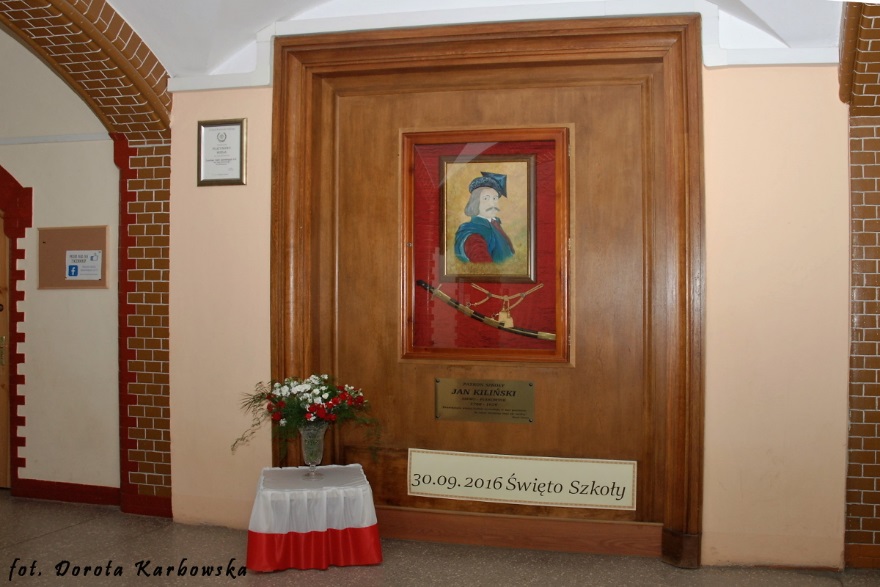 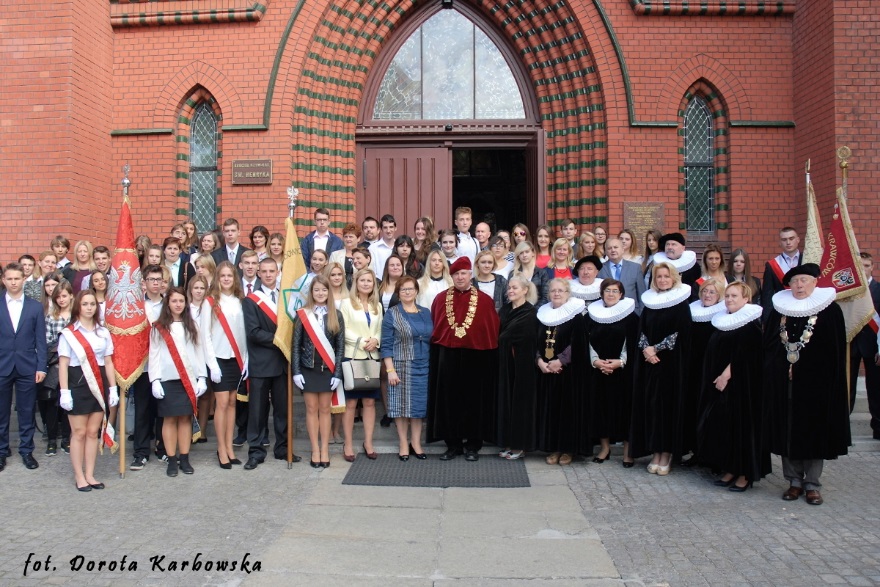 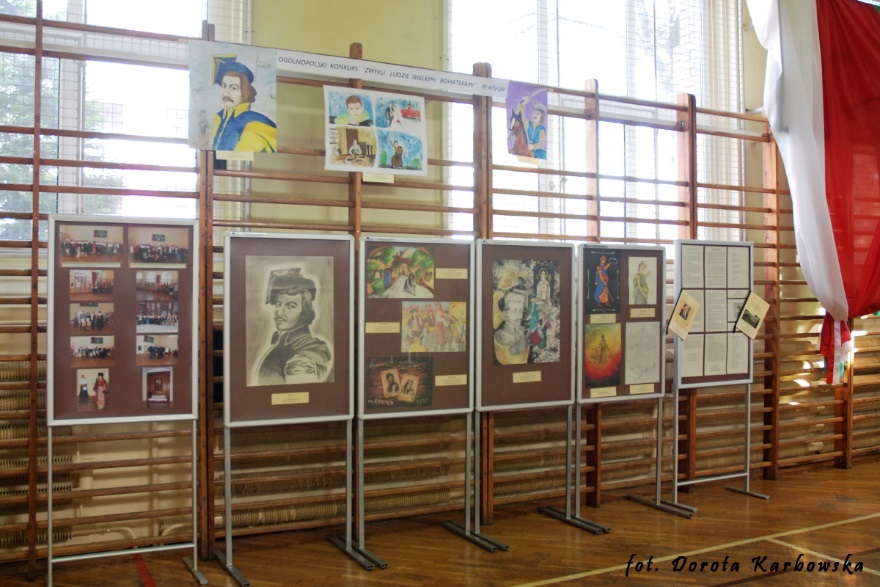 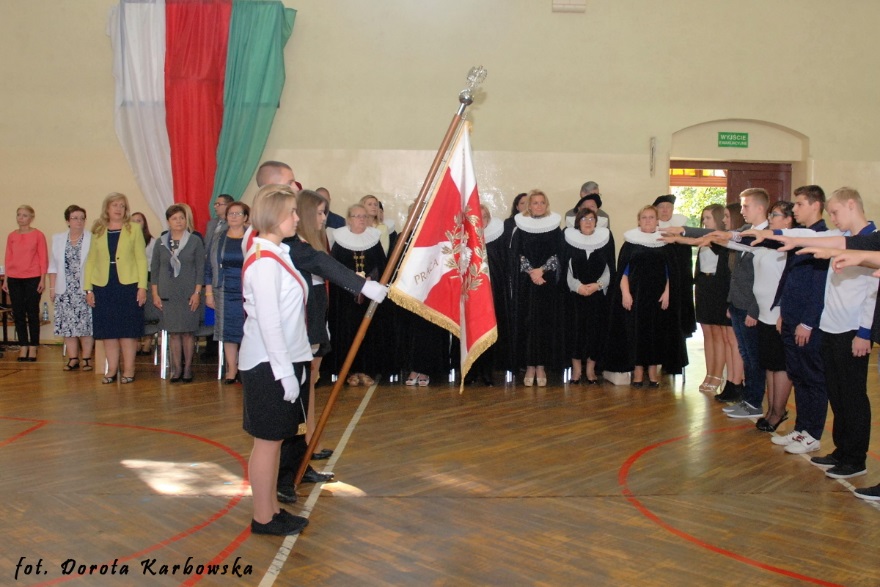 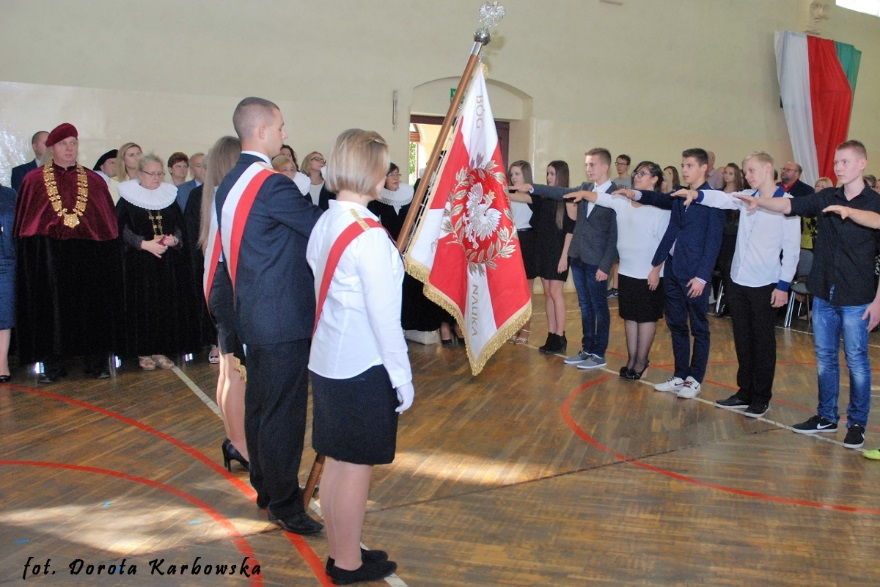 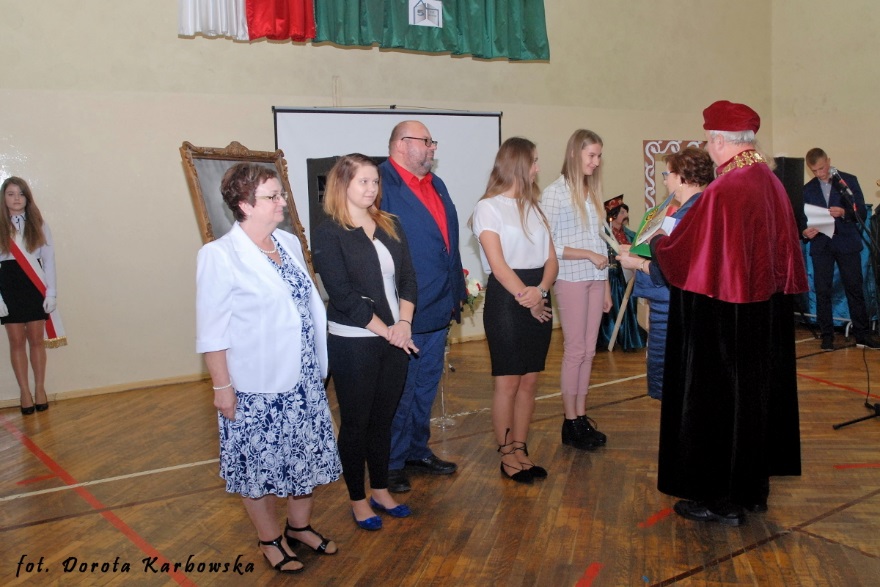 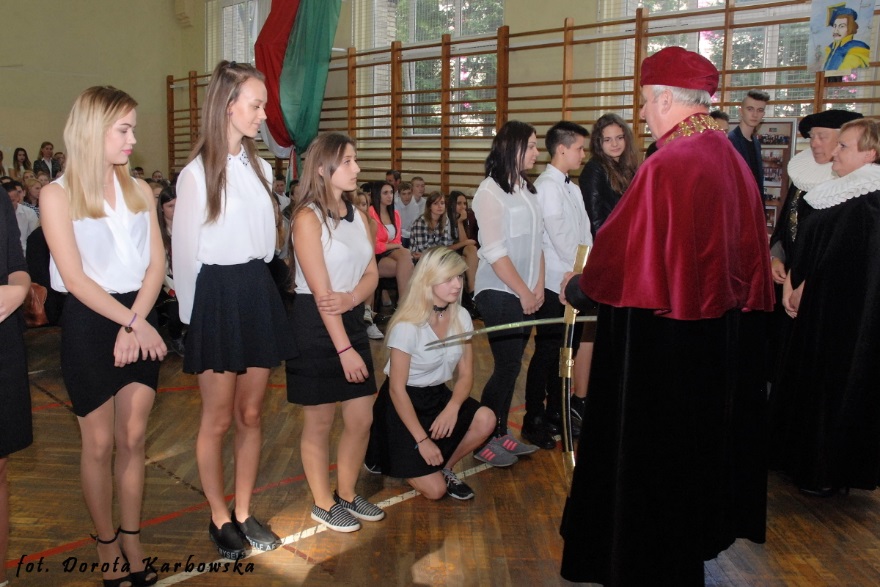 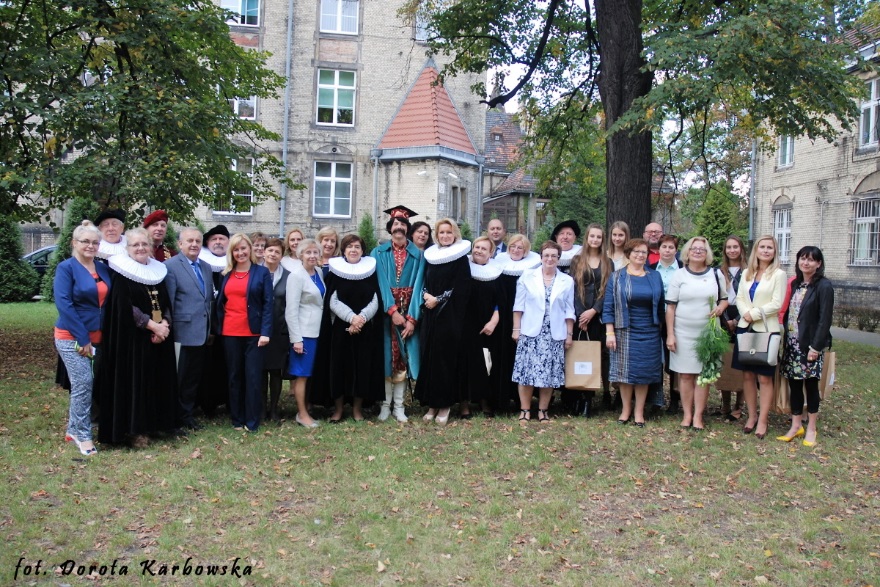 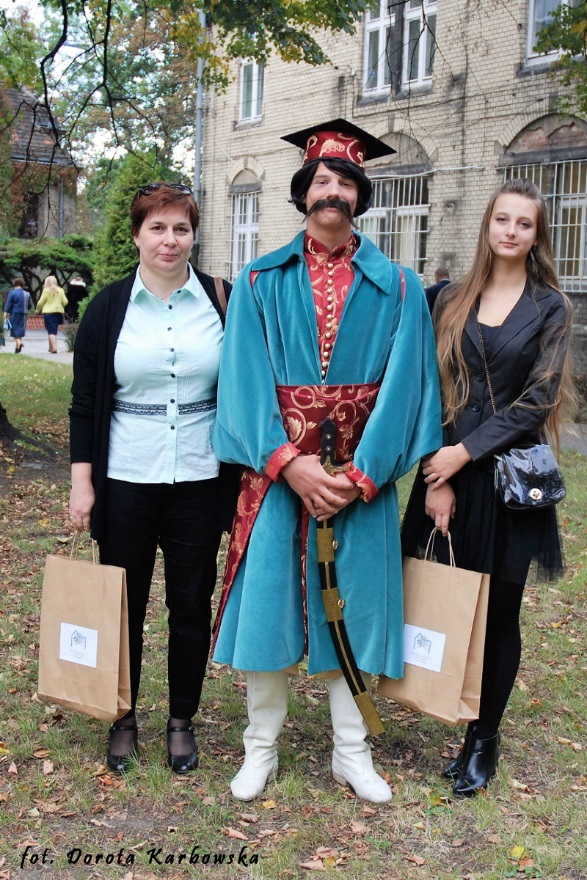 